Publicado en Llivia el 21/12/2018 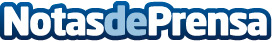 El Hotel Esquirol explica porqué la Cerdanya es el territorio ideal para los deportes de inviernoLa Cerdanya ofrece durante todo el año multitud de actividades para realizar con familia y amigos, que se multiplican en la estación invernalDatos de contacto:e-deon.netComunicación · Diseño · Marketing931929647Nota de prensa publicada en: https://www.notasdeprensa.es/el-hotel-esquirol-explica-porque-la-cerdanya Categorias: Viaje Entretenimiento Esquí Turismo Otros deportes http://www.notasdeprensa.es